建设项目环境影响报告表（污染影响类）项目名称：周至县殡仪馆建设项目建设单位（盖章）：周至县民政局编制日期：   2024年1月中华人民共和国生态环境部制一、建设项目基本情况二、建设项目工程分析三、区域环境质量现状、环境保护目标及评价标准四、主要环境影响和保护措施五、环境保护措施监督检查清单六、结论附表建设项目污染物排放量汇总表注：⑥=①+③+④-⑤；⑦=⑥-①建设项目名称周至县殡仪馆建设项目周至县殡仪馆建设项目周至县殡仪馆建设项目项目代码2102-610124-04-05-7604352102-610124-04-05-7604352102-610124-04-05-760435建设单位联系人王官成联系方式158****0068建设地点陕西省西安市周至县二曲街道渭中村陕西省西安市周至县二曲街道渭中村陕西省西安市周至县二曲街道渭中村地理坐标（108度14分24.275秒，34度11分45.604秒）（108度14分24.275秒，34度11分45.604秒）（108度14分24.275秒，34度11分45.604秒）国民经济行业类别O8080殡葬服务建设项目行业类别五十、社会事业与服务业 122殡仪馆、陵墓、公墓-殡仪馆建设性质新建（迁建）改建扩建技术改造建设项目申报情形首次申报项目不予批准后再次申报项目超五年重新审核项目重大变动重新报批项目项目审批（核准/备案）部门（选填）周至县发展和改革委员会项目审批（核准/备案）文号（选填）周发改社发[2023]51号总投资（万元）8113.33环保投资（万元）580环保投资占比（%）7.15施工工期18个月是否开工建设否是：用地（用海）面积（m2）39394.94专项评价设置情况表1-1 专项评价设置情况表1-1 专项评价设置情况表1-1 专项评价设置情况规划情况无无无规划环境影响评价情况无无无规划及规划环境影响评价符合性分析无无无其他符合性分析1、产业政策符合性分析本项目属于O8080殡葬服务，《产业结构调整指导目录》（2024年本）中本项目不属于鼓励类、限制类及淘汰类项目，属于允许类。同时本项目不在《陕西省限制投资类产业指导目录》（陕发改产业[2007]97号）和《市场准入负面清单》（2022年版）。本项目于2023年3月2日取得“周至县发展和改革委员会关于变更周至县殡仪馆项目建议书批复部分内容的批复”（周发改社发〔2023〕28号）（见附件3）；2023年4月10日取得“周至县发展和改革委员会关于变更周至县殡仪馆建设项目可行性研究报告批复内容的批复”（周发改社发〔2023〕51号）（见附件2）；2023年7月7日取得“周至县发展和改革委员会关于周至县殡仪馆建设项目初步设计的批复”（周发改社发〔2023〕162号）（见附件1）。因此，本项目建设符合国家及地方相关产业政策及法律法规要求。2、“三线一单”符合性分析本项目“三线一单”符合情况见表1-1。表1-1项目与“三线一单”符合性分析根据陕西省生态环境厅办公室关于印发《陕西省“三线一单”生态环境分区管控应用技术指南：环境影响评价（试行）》的通知（陕环办〔2022〕76号）及《西安市人民政府关于印发“三线一单”生态环境分区管控实施方案的通知》（市政发〔2021〕22号）要求，本项目与环境管控单元对照采用采取“一图一表一说明”的表达方式，本项目在陕西省“三线一单”数据应用系统平台（V1.0）对照分析报告见附件6。“一图”具体见图附图3，“一表”分析结果表具体见下表1-2。表1-2项目与“三线一单”符合性分析表综上所述，依据《西安人民政府关于印发“三线一单”生态环境分区管控方案的通知》（市政发〔2021〕22号）相关要求，本项目位于“重点管控单元”，本项目建设符合《西安人民政府关于印发“三线一单”生态环境分区管控方案的通知》（市政发〔2021〕22号）相关要求，本项目符合“三线一单”的要求。3、与其他相关政策符合性分析表1-2  项目分析判定相关情况结果表4、选址合理性分析本项目位于西安市周至县城区北部渭泉村东北方向，规划用地39394.94m2（约59.10亩），距周至县县城约11km，北侧为空置房屋，南侧为319县道，东侧和西侧为空地，项目地理位置图见附图1，四邻关系见附图2。所选区域地势平坦，地理位置优越，交通便利，水、电等配套设施完善，项目所在地不涉及饮用水源保护区、文物保护单位、风景名胜区等特殊敏感点。依据周至县自然资源和规划局于2023年4月11日“关于周至县殡仪馆项目用地情况的回复”（见附件7），周至县殡仪馆项目列入周至县国土空间规划“三区三线”划定方案的城镇开发边界内，并于2022年9月30日经自然资源部批准，即符合周至县国土空间规划，且项目用地不涉及农村集体建设用地的拆迁问题。依据《西安市“十四五”民政事业发展规划》合理规划布局建设蓝田和周至两县级殡仪馆，项目符合《西安市“十四五”民政事业发展规划》，符合《殡葬管理条例》相关要求，项目建设区域较为开阔，位于周至县侧风向，项目周边居民、单位较少，区域交通便利，符合《殡仪馆建设标准》相关要求。项目运营期对废气、废水、噪声、固废产生环节均提出了相应的污染防治措施，可确保各污染物稳定达标排放，项目50m范围内无声环境敏感点，最近大气环境敏感点为南侧447m渭中村，其中火化楼距离渭中村最近距离约为630m，项目火化炉、遗物焚烧炉、祭祀炉废气均经“二燃室—初级除尘—热交换器—旋风除尘器—除酸除硫装置—布袋除尘器—活性炭吸附器”处理后有组织排放，废水经预处理后拉运至周至县污水处理厂进一步处理，固废均合理处理，故本项目对环境和周边敏感点的影响较小。综上所述，项目选址合理。1、产业政策符合性分析本项目属于O8080殡葬服务，《产业结构调整指导目录》（2024年本）中本项目不属于鼓励类、限制类及淘汰类项目，属于允许类。同时本项目不在《陕西省限制投资类产业指导目录》（陕发改产业[2007]97号）和《市场准入负面清单》（2022年版）。本项目于2023年3月2日取得“周至县发展和改革委员会关于变更周至县殡仪馆项目建议书批复部分内容的批复”（周发改社发〔2023〕28号）（见附件3）；2023年4月10日取得“周至县发展和改革委员会关于变更周至县殡仪馆建设项目可行性研究报告批复内容的批复”（周发改社发〔2023〕51号）（见附件2）；2023年7月7日取得“周至县发展和改革委员会关于周至县殡仪馆建设项目初步设计的批复”（周发改社发〔2023〕162号）（见附件1）。因此，本项目建设符合国家及地方相关产业政策及法律法规要求。2、“三线一单”符合性分析本项目“三线一单”符合情况见表1-1。表1-1项目与“三线一单”符合性分析根据陕西省生态环境厅办公室关于印发《陕西省“三线一单”生态环境分区管控应用技术指南：环境影响评价（试行）》的通知（陕环办〔2022〕76号）及《西安市人民政府关于印发“三线一单”生态环境分区管控实施方案的通知》（市政发〔2021〕22号）要求，本项目与环境管控单元对照采用采取“一图一表一说明”的表达方式，本项目在陕西省“三线一单”数据应用系统平台（V1.0）对照分析报告见附件6。“一图”具体见图附图3，“一表”分析结果表具体见下表1-2。表1-2项目与“三线一单”符合性分析表综上所述，依据《西安人民政府关于印发“三线一单”生态环境分区管控方案的通知》（市政发〔2021〕22号）相关要求，本项目位于“重点管控单元”，本项目建设符合《西安人民政府关于印发“三线一单”生态环境分区管控方案的通知》（市政发〔2021〕22号）相关要求，本项目符合“三线一单”的要求。3、与其他相关政策符合性分析表1-2  项目分析判定相关情况结果表4、选址合理性分析本项目位于西安市周至县城区北部渭泉村东北方向，规划用地39394.94m2（约59.10亩），距周至县县城约11km，北侧为空置房屋，南侧为319县道，东侧和西侧为空地，项目地理位置图见附图1，四邻关系见附图2。所选区域地势平坦，地理位置优越，交通便利，水、电等配套设施完善，项目所在地不涉及饮用水源保护区、文物保护单位、风景名胜区等特殊敏感点。依据周至县自然资源和规划局于2023年4月11日“关于周至县殡仪馆项目用地情况的回复”（见附件7），周至县殡仪馆项目列入周至县国土空间规划“三区三线”划定方案的城镇开发边界内，并于2022年9月30日经自然资源部批准，即符合周至县国土空间规划，且项目用地不涉及农村集体建设用地的拆迁问题。依据《西安市“十四五”民政事业发展规划》合理规划布局建设蓝田和周至两县级殡仪馆，项目符合《西安市“十四五”民政事业发展规划》，符合《殡葬管理条例》相关要求，项目建设区域较为开阔，位于周至县侧风向，项目周边居民、单位较少，区域交通便利，符合《殡仪馆建设标准》相关要求。项目运营期对废气、废水、噪声、固废产生环节均提出了相应的污染防治措施，可确保各污染物稳定达标排放，项目50m范围内无声环境敏感点，最近大气环境敏感点为南侧447m渭中村，其中火化楼距离渭中村最近距离约为630m，项目火化炉、遗物焚烧炉、祭祀炉废气均经“二燃室—初级除尘—热交换器—旋风除尘器—除酸除硫装置—布袋除尘器—活性炭吸附器”处理后有组织排放，废水经预处理后拉运至周至县污水处理厂进一步处理，固废均合理处理，故本项目对环境和周边敏感点的影响较小。综上所述，项目选址合理。1、产业政策符合性分析本项目属于O8080殡葬服务，《产业结构调整指导目录》（2024年本）中本项目不属于鼓励类、限制类及淘汰类项目，属于允许类。同时本项目不在《陕西省限制投资类产业指导目录》（陕发改产业[2007]97号）和《市场准入负面清单》（2022年版）。本项目于2023年3月2日取得“周至县发展和改革委员会关于变更周至县殡仪馆项目建议书批复部分内容的批复”（周发改社发〔2023〕28号）（见附件3）；2023年4月10日取得“周至县发展和改革委员会关于变更周至县殡仪馆建设项目可行性研究报告批复内容的批复”（周发改社发〔2023〕51号）（见附件2）；2023年7月7日取得“周至县发展和改革委员会关于周至县殡仪馆建设项目初步设计的批复”（周发改社发〔2023〕162号）（见附件1）。因此，本项目建设符合国家及地方相关产业政策及法律法规要求。2、“三线一单”符合性分析本项目“三线一单”符合情况见表1-1。表1-1项目与“三线一单”符合性分析根据陕西省生态环境厅办公室关于印发《陕西省“三线一单”生态环境分区管控应用技术指南：环境影响评价（试行）》的通知（陕环办〔2022〕76号）及《西安市人民政府关于印发“三线一单”生态环境分区管控实施方案的通知》（市政发〔2021〕22号）要求，本项目与环境管控单元对照采用采取“一图一表一说明”的表达方式，本项目在陕西省“三线一单”数据应用系统平台（V1.0）对照分析报告见附件6。“一图”具体见图附图3，“一表”分析结果表具体见下表1-2。表1-2项目与“三线一单”符合性分析表综上所述，依据《西安人民政府关于印发“三线一单”生态环境分区管控方案的通知》（市政发〔2021〕22号）相关要求，本项目位于“重点管控单元”，本项目建设符合《西安人民政府关于印发“三线一单”生态环境分区管控方案的通知》（市政发〔2021〕22号）相关要求，本项目符合“三线一单”的要求。3、与其他相关政策符合性分析表1-2  项目分析判定相关情况结果表4、选址合理性分析本项目位于西安市周至县城区北部渭泉村东北方向，规划用地39394.94m2（约59.10亩），距周至县县城约11km，北侧为空置房屋，南侧为319县道，东侧和西侧为空地，项目地理位置图见附图1，四邻关系见附图2。所选区域地势平坦，地理位置优越，交通便利，水、电等配套设施完善，项目所在地不涉及饮用水源保护区、文物保护单位、风景名胜区等特殊敏感点。依据周至县自然资源和规划局于2023年4月11日“关于周至县殡仪馆项目用地情况的回复”（见附件7），周至县殡仪馆项目列入周至县国土空间规划“三区三线”划定方案的城镇开发边界内，并于2022年9月30日经自然资源部批准，即符合周至县国土空间规划，且项目用地不涉及农村集体建设用地的拆迁问题。依据《西安市“十四五”民政事业发展规划》合理规划布局建设蓝田和周至两县级殡仪馆，项目符合《西安市“十四五”民政事业发展规划》，符合《殡葬管理条例》相关要求，项目建设区域较为开阔，位于周至县侧风向，项目周边居民、单位较少，区域交通便利，符合《殡仪馆建设标准》相关要求。项目运营期对废气、废水、噪声、固废产生环节均提出了相应的污染防治措施，可确保各污染物稳定达标排放，项目50m范围内无声环境敏感点，最近大气环境敏感点为南侧447m渭中村，其中火化楼距离渭中村最近距离约为630m，项目火化炉、遗物焚烧炉、祭祀炉废气均经“二燃室—初级除尘—热交换器—旋风除尘器—除酸除硫装置—布袋除尘器—活性炭吸附器”处理后有组织排放，废水经预处理后拉运至周至县污水处理厂进一步处理，固废均合理处理，故本项目对环境和周边敏感点的影响较小。综上所述，项目选址合理。建设内容1、项目由来依据《西安市“十四五”民政事业发展规划》，加快殡葬服务设施建设，合理规划布局建设蓝田和周至两县级殡仪馆及新城区、碑林区、莲湖区、雁塔区、未央区、灞桥区、长安区、临潼区、蓝田县、周至县公益性公墓（骨灰堂），实现城乡公益性公墓（骨灰堂）建设全覆盖。协调解决建设用地，落实建设资金，建立多渠道筹资机制。明确省、市、区财政投入分担比例。加快建设进度，充分保障人民群众的基本殡葬需求。依据《周至县国民经济和社会发展第十四个五年规划和二〇三五年远景目标纲要》全面推进殡葬改革，加快殡仪馆（公墓）建设，建立基本殡葬服务保障制度，社会事业民生保障项目中社会保障包括：周至县殡仪馆项目等。依据西安市民政府《关于持续深化殡葬改革全面加强规范殡葬机构运营和服务管理的通知》（2023年2月23日），周至县民政局要重点督促周至殡仪馆加快项目建设进度，全力保障项目扎实落地，填补我市西南方向无殡仪馆设施的空白，合理我市殡葬服务设施布局。依据《周至县人民政府专项问题会议纪要》（周至县人民政府办公室，2023年2月10日）优化周至县殡仪馆项目，高标准规划，高标准建设殡仪馆是落实民政事业“十四五”规划、推动殡葬改革的有力举措，是进一步满足人民群众殡葬服务需求的政策提现，合理规划布局建设殡仪馆项目势在必行。依据《周至县人民政府专项问题会议纪要》（周至县人民政府办公室，2023年4月14日），会议指出，殡仪馆项目是周至县重要的公益性项目之一。依据《周至县人民政府专项问题会议纪要》（周至县人民政府办公室，2023年7月27日），会议指出，殡仪馆项目建设对深化殡葬改革意义重大。在此背景下，周至县民政局拟投资8113.33万元，建设周至县殡仪馆建设项目，项目分两期建设，一期工程主要建设火化楼、骨灰楼；二期工程主要建设悼念厅、综合楼、公共卫生间等。2、项目组成与建设内容本项目位于陕西省西安市周至县，项目规划总用地面积39394.94m2（约59.10亩）。项目分两期建设，一期工程主要建设火化楼、骨灰楼；二期工程主要建设悼念厅、综合楼、公共卫生间等。项目实施后，最高殡殓服务能力可达10000具/年。工程组成见表2-1。表2-1  项目组成一览表3、主要设备本项目主要设备如下表：表2-2项目设备清单一览表4、主要原辅料及能源动力消耗本项目运营期主要原辅材料及动力消耗情况见下表。表2-3主要原辅材料及能源消耗表5、公用工程（1）供电电源由附近电网就近引入，年用量约172.73万KWh。（2）给排水1）给水本项目生产用水来自市政供应自来水。本项目用水主要包括生活用水、生产用水和绿化用水。生产用水主要包括消毒用水、环保设施用水、解剖用水、地面清洗用水。①生活用水生活用水主要包括职工日常生活用水，外来治丧人员用水、餐饮用水。厂内设有食宿，建成后人员数量为50人。参照《行业用水定额》（DB61/T943-2020）中关中地区农村居民生活用水定额，并结合项目实际情况，除餐饮用水外职工生活用水按照50L/（人·天）计，则职工生活用水量为2.5m3/d（912.5m3/a）。治丧人员生活用水，根据同规模项目治丧人员约250人次/d，按10L/人次，治丧人员如厕用水量约为2.5m3/d（即912.5m3/a）。餐饮用水参考《行业用水定额》（DB61/T943-2020）中快餐服务的先进值以及结合项目特点，按7m3/（m2·a），餐厅及厨房建筑面积为291.6m2，经计算餐厅用水量约5.59m3/a（即2041.2m3/d）。则本项目建成后生活用水量为10.59m3/d（3866.2m3/a）。②消毒用水本项目采用过氧乙酸溶液进行消毒，遗体采用喷洒和擦拭消毒，办公区域及殡仪车采用喷雾消毒，不排水。平均配比约1:300，过氧乙酸消耗量约100L/a，用水量约0.08m3/d（30 m3/a）。③环保设施用水依据设备供应单位提供，设备除酸除硫装置需配置尿素溶液和片碱溶液，每台设备配置溶液用水量约为3.2L/h，10台火化炉年工作共10000h，遗物焚烧炉年工作1460h，祭祀炉年工作2920h，则环保设施用水量为0.13m3/d（46.02m3/a）喷淋为雾状喷淋，水雾遇高温烟气全部气化，不产生废水。④解剖用水解剖用水：殡仪馆内的解剖室主要进行体表检查，偶尔进行简单的尸体解剖，该过程会使用少量的水，解剖的情况很少，根据同规模殡仪馆经验估算，用水量约60m3/a。⑤地面清洗用水火化楼内地面清洗用水：火化楼地面面积2910.8m2，按每周清洗2次，年清洗约100次，水量定额取2L/m2·次计，则火化楼清洗用水量为582.16m3/a。⑥洗车用水运遗体车辆清洗用水：根据殡仪馆拉运遗体数量及清洗消毒要求，要求每次拉运遗体后均进行消毒，不定期对车辆进行清洗。根据同类型殡仪馆清洗车辆次数统计，运遗体车辆年清洗约60次，清洗用水量约0.5m3/次，则运遗体车辆清洗用水量为30m3/a。⑦绿化用水厂区内绿化面积约为13936.67m2，用水量参照《行业用水定额》（DB61/T943-2020）附属绿地先进值，按照1.2L/（m2·d），以每3天浇一次水计，则本项目绿化用水量为2034.75m3/a。2）排水项目产生废水主要为生活污水、解剖废水、地面清洗废水、洗车废水。①生活用水量约为10.59m3/d（3866.2m3/a），排放系数按0.8计，则废水量为8.47m3/d（3092.96m3/a），经餐厅废水经隔油池预处理后与其他生活污水一同排入化粪池处理后定期拉运至周至县污水处理厂处理。②解剖用水量约为60m3/a，排放系数按0.8计，则废水量为48m3/a，经污水处理站预处理后与生活污水一同定期拉运至周至县污水处理厂处理。③地面清洗用水约为582.16m3/a，排放系数按0.9计，则废水量为523.94m3/a，经污水处理站预处理后与生活污水一同定期拉运至周至县污水处理厂处理。④洗车水量为30m3/a，排放系数按0.9计，则废水量为270m3/a，经污水处理站预处理后与生活污水一同定期拉运至周至县污水处理厂处理。项目水平衡一览表见表2-4，本项目水平衡图见图2-1。表2-4项目水平衡一览表图2-1  本项目水平衡图（单位：m3/d）6、劳动定员及工作制度劳动定员：本项目劳动定员50人。工作制度：本项目24小时值班，全年工作365天，火化炉年运行10000h，遗物焚烧炉年运行1460h，十二生肖祭祀炉年运行2920h。7、总平面布置根据项目功能区分为悼念区、遗体处理区、骨灰存放区、综合服务区、广场、发展预留区、神道及停车区，按照其功能用途相关性进行分类布置，火化楼、悼念厅、骨灰楼、综合楼均位于厂区北侧，南侧为悼念广场和停车区，作为发展预留区。总体布局要求功能分区明确，场地规划合理。单位设计及平面布局依据建筑功能合理分布功能房间，做到技术先进、高效、经济合理，立面设计体现端庄、大气的建筑特征。殡仪馆的平面布局注意考虑殡仪馆办公用房以及其他功能用房的分区，合理组织各功能之间的关系。建筑内、外环境设施上努力为来访人员创造优美舒适的环境。因此，本项目厂区在布局上充分考虑了环境和工艺的需求，各功能区分布明确，组织协作良好，同时满足消防、运输要求。平面布置合理可行。项目总平面布置图及各建筑平面布置图见附图4~14。工艺流程和产排污环节1、施工期工艺流程及产污环节（1）施工期工艺流程本项目施工期主要污染时段为基础工程施工及主体工程施工阶段，其施工工艺流程及产污环节如图2-2。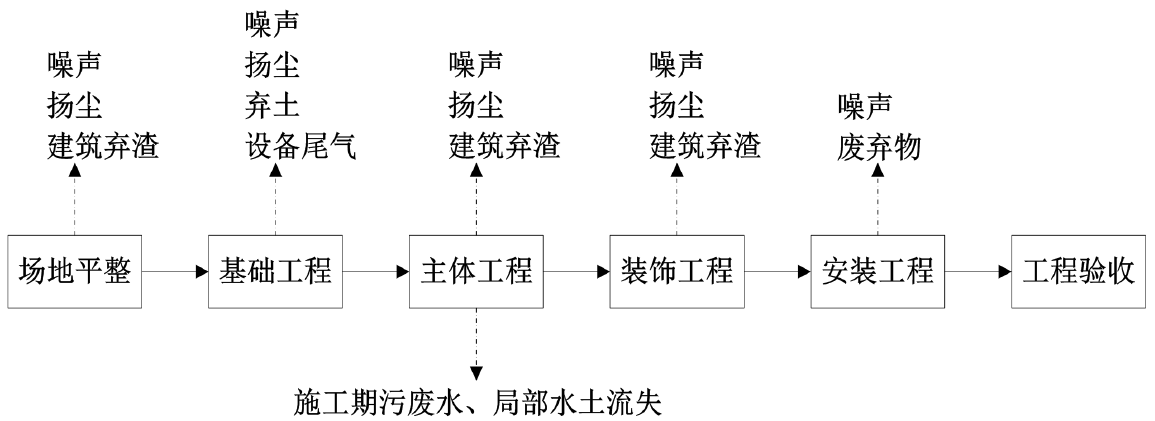 图2-2  施工期工艺流程及产污环节图（2）施工期产排污环节①废水：主要为主体工程及附属设施等建设产生的施工废水及施工人员废水。②废气：主要为主体工程、附属设备等建设产生施工扬尘、施工机械及车辆产生的废气及装修废气等。③噪声：主要为施工过程中机械设备噪声、施工作业噪声和施工车辆噪声。④固体废物：主要是施工过程中产生的建筑垃圾及施工人员的生活垃圾等。2、运营期工艺流程及产污环节（1）运营期工艺流程图2-3丧葬服务工艺流程及产污环节示意图工艺流程简述：本项目为殡葬服务项目，提供遗体火化、追悼、骨灰寄存等服务。①遗体运送：由车辆经专用车道进行遗体运送。②遗体消毒：殡葬车运送遗体到遗体消毒室进行消毒。③遗体冷藏：对于无法立即进行火化的遗体，需进行冷藏停放，停放温度为-5℃，停放时间最长不超过3天。④司法解剖：涉及刑事的遗体，会运送到刑侦部门设置的解剖室进行简单的司法解剖，根据业主提供的数据，该部分极少，主要产生的污染物为解剖过程的废水。⑤遗体处置：需要进行遗体处理的，可进行遗体处理，正常情况下遗体处置为化妆和更衣。⑥遗体告别：遗体进行火化前在告别室进行告别等仪式，该过程主要产生生活废水、噪声、生活垃圾等。⑥火化：遗体由推尸车运送到火化炉进行火化，根据业主提供资料，本殡仪馆采用10台火化炉及配套尾气处理设备、1台遗物焚烧炉及配套尾气处理设备、1台十二生肖祭祀炉及配套尾气处理设备。⑦收集骨灰：遗体燃烧完成后，剩余的骨灰主要是含有钙、镁、磷等氧化物的灰渣，对灰渣进行收集，收集后放入骨灰盒，由死者亲属领走自行安葬或寄存于殡仪馆。（2）运营期产排污环节本项目运营期产污环节见表2-5。表2-5本项目运营期产污一览表与项目有关的原有环境污染问题本项目为新建项目，项目场地原为西安市周至县种猪繁育场，现状为空地、部分空置房屋和周至县秦岭北麓主体山水林田湖草沙一体化保护和修复工程项目指挥部，项目占用周至县秦岭北麓主体山水林田湖草沙一体化保护和修复工程项目指挥部约一半场地。图2-4  厂区及周边现状区域环境质量现状1、环境空气质量现状环境空气质量现状详见“大气环境影响专项评价”。（1）区域达标判定本项目所在地的环境空气质量引用陕西省生态环境厅办公室发布的《环保快报2022年12月及1-12月全省环境空气质量状况》附表4中西安市周至县2022年1~12月空气质量状况统计数据判定本项目区域环境空气质量达标情况，监测结果表明，周至县2022年SO2年平均浓度、NO2年平均浓度、CO第95百分位日平均浓度均达标，PM10年平均浓度、PM2.5年平均浓度、O3第90百分位8小时平均浓度超过《环境空气质量标准》（GB3095-2012），因此，项目所在区域为环境空气质量不达标区。（2）其他污染物其他污染物委托陕西博润检测服务有限公司于2023年4月11日~2023年4月18日对项目所在区域汞、氯化氢进行监测；委托江苏格林勒斯检测科技有限公司于2023年4月7日~2023年4月13日对项目所在区域二噁英进行监测；氨、硫化氢、臭气浓度引用周至县公共卫生中心建设项目环境影响报告书中现状监测。共设置2个环境空气监测点位，位于项目厂址和主导风向下风向渭中村进行监测，具体监测点位见表3-1和附图15。表3-1  其他污染物补充监测点位基本信息氨、硫化氢、臭气浓度引用陕西泽希检测服务有限公司对《周至县疾病预防控制中心周至县公共卫生建设项目环境质量现状监测》（泽希检测（综）202308040号），监测项目监测点位见表3-2。表3-2引用监测点位基本信息一览表由监测结果可知，项目所在地区域环境空气其他污染物氯化氢、氨、硫化氢均满足《环境影响评价技术导则大气环境》附录D中其他污染物空气质量浓度参考限值；汞满足《环境空气质量标准》（GB 3095-2012）附录A的相关要求；二噁英监测结果满足日本环境质量标准限值；项目所在区域大气环境质量现状较好。2、声环境质量现状本项目委托陕西博润检测服务有限公司于2023年4月11日对声环境质量进行监测。（1）监测点位：共设置2个声环境质量现状监测点位，位于项目西侧的庙和渭中森林管护站处，具体监测点位见附图5。（2）监测项目：等效连续A声级。（3）监测频率：监测1天。昼间、夜间各监测1次。（4）评价结果表3-3声环境质量监测结果从表3-1可以看出，本项目拟建场地西侧庙和渭中森林管护站的昼间和夜间声环境质量现状监测值均符合《声环境质量标准》（GB3096-2008）中的2类标准值，项目所在区域声环境质量良好。环境保护目标根据现场调查，项目周围500m范围内无自然保护区、风景名胜区、水源保护区等环境敏感区，厂界外50m范围内无声环境敏感目标。环境空气保护目标见下表，见附图16。表3-4  大气环境保护目标表污染物排放控制标准1、施工期污染物排放标准（1）施工期扬尘执行《施工场界扬尘排放限值》（DB61/1078-2017）中的浓度限值，见表3-5。表3-5施工场界扬尘（总悬浮颗粒物）浓度限值（2）施工期场界噪声执行《建筑施工场界环境噪声排放标准》（GB12523-2011）中的排放限值，见表3-6。表3-6噪声排放标准单位：dB（3）施工期生活污水设置临时旱厕，不外排。（4）施工期一般工业固体废物贮存执行《一般工业固体废物贮存和填埋污染控制标准》（GB18599-2020）中的有关规定，生活垃圾执行《生活垃圾填埋场污染控制标准》（GB 16889-2008）。2、运营期污染物排放标准（1）大气污染物排放标准运营期火化炉废气排放执行《火葬场大气污染物排放标准》（GB13801-2015）表2标准，遗物焚烧炉废气、祭祀炉废气排放执行《火葬场大气污染物排放标准》（GB13801-2015）表3标准；餐饮油烟排放执行《饮食业油烟排放标准（试行）》（GB18483-2001）表2中“中型”饮食业单位标准；污水处理产生的恶臭污染物执行《恶臭污染物排放标准》（GB14554-93）。表3-7污染物排放标准（2）废水生活污水排放执行《污水综合排放标准》（GB8978-1996）中三级标准；氨氮排放标准执行《污水排入城镇下水道水质标准》（GB/T31962-2015）中B级标准。表3-8生活污水排放标准一览表生产废水排放参照执行《医疗机构水污染物排放标准》（GB18466-2005）中表2预处理标准。NH3-N和总余氯排放标准执行《污水排入城镇下水道水质标准》（GB/T31962-2015）中B级标准。表3-9生产废水排放标准一览表（3）噪声排放标准项目营运期厂界噪声执行《工业企业厂界环境噪声排放标准》（GB12348-2008）中的2类。详见下表。表3-10工业企业厂界环境噪声排放标准（4）固体废物项目产生的一般工业固体废物贮存执行《一般工业固体废物贮存和填埋污染控制标准》（GB18599-2020）中的有关规定，危险废物处理执行《危险废物贮存污染控制标准》（GB18597-2023）有关规定，污泥参照执行《医疗机构水污染物排放标准》（GB18446-2005）中的表4医疗机构污泥控制标准。（5）其他排放标准按照国家规定标准执行。总量控制指标项目涉及的废气污染物“总量控制”建议指标见下表：表3-11项目总量控制污染物排放统计表施工期环境保护措施本项目施工期主要为火化楼、骨灰楼、悼念厅、综合楼、管理用房、公共卫生间、地下设备间等的建设，厂区硬化，房屋简单装修及设备安装。1、施工废气污染防治措施（1）施工扬尘本项目施工土建工程较少，为减轻施工期扬尘对大气环境的影响，施工单位应严格按照《陕西省大气污染防治条例》、《陕西省建筑施工扬尘治理行动方案》、《陕西省扬尘污染专项整治行动方案》等文件要求施工，本次环评提出以下大气污染防治措施：①施工单位必须制定施工现场扬尘预防治理专项方案，并指定专人负责落实，无专项方案严禁开工；工程项目部必须制定重污染天气应急预案，政府发布重污染预警时，立即启动应急响应，同时对进场所有作业人员进行工地扬尘预防治理知识培训。②施工工地严格落实“六个100%管理（工地周边围挡、物料堆放覆盖、土方开挖湿法作业、路面硬化、出入车辆清洗、渣土车辆密闭运输）”。③基础施工前，设置硬质围挡（墙）高度不低于1.8m，围挡（墙）间无缝隙，底部设置防溢座；对易产生扬尘的裸露场地及建筑材料应采取防尘网覆盖，定期洒水抑尘。④工地现场车辆出入口应设置车辆自动冲洗装置。特殊情况下，可采用移动式冲洗设备。车辆冲洗应有专人负责，确保车辆外部、底盘、轮胎处不得粘有污物和泥土，严禁车辆带泥上路。⑤土方作业应当采取洒水压尘措施，配备雾炮机，缩短起尘操作时间。发布雾霾橙色以上等级预警或环境空气质量连续2天达到严重污染日标准且无改善趋势，应暂停建筑工地出土、拆迁等所有土石方作业，同时土方堆放处覆以防尘网。⑥施工现场的建筑垃圾，应严密遮盖，及时清运。建筑垃圾、物料等运输车辆遮盖篷布，采取密闭运输，统一安装卫星定位装置，并与主管部门联网，严禁“跑冒滴漏”和违规驾驶禁。合理规划施工材料运输路线、时间。⑦施工期混凝土应使用商品混凝土，禁止现场搅拌混凝土、配置砂浆。⑧施工工地出入口必须设立环境保护监督牌。注明项目名称、建设单位、施工单位、防治扬尘污染现场监督员姓名和联系电话、项目工期、环保措施、辖区环保部门举报电话等内容。在加强管理、切实落实好上述措施后，施工扬尘对大气环境影响较小，同时该影响也将随施工的结束而消失。（2）燃油机械及运输车辆尾气施工区的燃油设备主要是施工机械和运输车辆，排放的尾气在施工期对作业点和交通道路附近的大气环境会造成一定程度的污染，产生CO、碳氢化合物、NOx等污染物。由于施工区空气流通性好，排放废气中的各项污染物能够很快扩散，并在加强车辆维护保养后，不会对区域环境空气质量造成影响。（3）装修废气装修废气主要产生于室内外装修阶段，由于项目只是进行简但装修，且工期短，故产生的废气量较小。建议装修时选用符合标准的低挥发性水性涂料，并加强通风。2、施工废水污染防治措施（1）施工人员生活污水施工现场不设施工营地，租住周边居民房屋，施工人员生活污水设置临时旱厕。（2）施工生产废水施工废水为混凝土养护、浇筑废水及各种施工机械冲洗废水等，主要含有泥沙成分。在施工过程中设置临时沉淀池对施工废水进行收集，沉淀后上清液回用于场地洒水降尘，做到废水综合利用不外排。3、施工噪声污染防治措施本项目施工期噪声主要为施工机械噪声、施工作业噪声和施工车辆噪声。为进一步减轻施工噪声对外环境的影响，环评提出以下噪声防治措施：（1）合理布置施工现场，避免在同一地点安排大量的动力机械设备以使局部噪声级过高。（2）尽量选用低噪声机械设备，加强施工管理，合理安排作业时间。（3）做好宣传工作，倡导科学管理和文明施工，施工单位在施工前应取得地方政府的支持，张贴施工告示与说明，取得当地居民的理解；同时，做好施工人员的环保意识教育，降低人为因素造成的噪声污染。4、施工固废治理措施（1）建筑垃圾施工过程中产生的建筑垃圾主要来源于施工过程地下开挖产生的废弃土石方等，应进行分类收集，尽可能回收利用，无法回收利用的部分由施工单位收集后外运至政府部门指定建筑垃圾填埋场，禁止与生活垃圾混合处置，禁止随意丢弃。（2）装修垃圾装修阶段所用到的安装部件如门、窗、设备等，这些部件均由纸质或木质包装后运至场区内集中分类堆放，因此，安装后将会产生一定量的废包装材料，废包装经回收后出售给垃圾回收站。（3）生活垃圾施工场地设垃圾桶，生活垃圾分类收集，收集后统一进入生活垃圾填埋场填埋，不得随意丢弃、洒落。运营期环境影响和保护措施1、废气环境影响和环境保护措施废气环境影响和保护措施详见“大气环境影响专项评价”。本项目火化炉废气、遗物焚烧炉废气、十二生肖祭祀炉废气经经二燃室—初级除尘（火星拦截装置）—热交换器—旋风除尘器—除酸除硫装置（喷淋碱液和尿素溶液）—布袋除尘器—活性炭吸附器处理后，最终分别经21m高排气筒排放，满足《火葬场大气污染物排放标准》（GB13801-2015）排放要求；食堂油烟经油烟净化器处理后排放，满足《饮食业油烟排放标准（试行）》（GB18483-2001）要求；污水处理系统恶臭污染物较少，无组织排放，满足《恶臭污染物排放标准》（GB14554-93）；柴油发电机为备用，仅停电时启用，无组织排放。经上述措施处理后污染物排放量较少，对周边环境空气影响较小。2、废水环境影响和环境保护措施（1）废水产生及排放情况项目运营期产生的废水主要为生活污水和生产废水。①生活污水项目生活污水主要为职工生活污水、外来治丧人员生活污水、餐厅污水，生活污水产生量为8.74m3/d（3092.96m3/a）。主要产生污染物为COD、BOD5、SS、氨氮、总磷、总氮、动植物油，餐厅废水经隔油池（处理效率75%）后排入化粪池（100m3），处理后定期拉运至周至县污水处理厂处理。依据典型生活污水水质类别，并结合本项目特点，确定本项目污染物产生浓度分别为COD400mg/L、BOD5200mg/L、SS300mg/L、氨氮25mg/L，总磷5mg/L，总氮40mg/L，动植物油100mg/L。废水污染物产生排放情况见表4-1。表4-1生活污水产生排放情况一览表②生产废水项目运营期废水主要为解剖废水、地面清洗废水、洗车废水，生产废水总量为2.3m3/d（841.94m3/a），该部分废水主要污染物有COD、BOD5、SS、NH3-N、粪大肠菌群数和总余氯等。依据生产废水水质类别，并结合项目特点，确定项目污染物产生浓度分别为COD230mg/L、BOD5110mg/L、SS200mg/L、氨氮40mg/L、粪大肠菌群数10000MPN/L、总余氯2mg/L，废水采用“混凝沉淀+消毒”，废水污染物产生和排放情况见表4-2。表4-2生产废水产生排放情况一览表③项目废水排放情况表4-3废水类别、污染物及污染治理设施信息表表4-4废水污染物排放信息表（3）可行性分析①生活污水可行性分析生活污水、餐厅废水采用化粪池、隔油池处理，是常规成熟稳定的工艺，处理后达到周至县污水处理厂接管标准，在技术上是完全可行的，可以做到稳定运行及达标排放。②污水处理站可行性混凝沉淀：混凝法的基本原理是将混凝剂投入废水中。因为凝结剂是电解质，它在废水中形成胶束，这些胶束被废水中的胶体物质电中和，形成堆积物。混凝沉淀不仅能去除废水中粒径为10-3~10-6mm的悬浮微粒，还能去除色度、油脂、微生物、氮磷、重金属和有机物等丰富的营养物质。次氯酸钠消毒：项目采用次氯酸钠对生产废水进行消毒。废水处理工艺参照《医院污水处理工程技术规范》（HJ2029-2013）中非传染病医院污水，处理出水排入终端已建有正常运行的二级污水处理厂的城镇污水管网时，可采用一级强化+消毒工艺。本项目生产废水经“混凝沉淀+消毒”处理后拉运至周至县污水处理厂，周至县污水处理厂为二级污水处理厂。综上，本项目使用混凝沉淀+消毒工艺可行。③污水拉运至周至县污水处理厂可行性分析本项目生活污水和生产废水处理后，定期拉运至周至县污水处理厂处理，对环境影响较小。周至县污水处理厂位于周至县二曲街办镇东村4组，实际处理能力为26000m3/d，污水处理工艺为A2/O+生物膜（MBBR）+V型滤池+次氯酸钠消毒，水污染物排放执行《陕西省黄河流域污水综合排放标准》（GB18918-2002）表1污水处理厂水污染物排放浓度限值A标准。项目产生废水主要为生活污水和生产废水，产生量为10.77m3/d，3934.9m3/a。对于污水处理厂的处理规模，本项目废水产生量较小，且水质简单，排入周至县污水处理厂冲击较小。生活污水处理后水质要求达到《污水综合排放标准》（GB8978-1996）中三级标准和《污水排入城镇下水道水质标准》（GB/T31962-2015）B级标准；生产废水经处理后达到《医疗机构水污染物排放标准》（GB18466-2005）中表2预处理标准和《污水排入城镇下水道水质标准》（GB/T31962-2015）中B级标准，满足周至县污水处理厂进水水质要求。因此，周至县污水处理厂可接纳本项目废水，本项目废水依托处理方式可行。（4）废水排放口、监测计划建设单位需委托有资质的监测单位进行监测，监控废水排放及环保设施的运转状况。本项目按照《排污单位自行监测技术指南总则》（HJ819-2017）中规定的要求进行自行监测，废水排放监测要求见表4-5。表4-5运营期废水监测计划3、噪声（1）噪声源强及降噪措施本项目运营期间主要噪声源为设备运行噪声主要设备噪声源见表4-6。表4-6项目噪声源一览表（2）厂界达标情况根据《环境影响评价技术导则声环境》（HJ 2.4-2021）采用如下模式：①室外声源室外点声源对预测点的噪声声压级影响值（dB(A)）为：式中：LP(r)为预测点的声压级，dB（A）；LP0为点声源在r0(m)距离处测定的声压级，dB（A）；R为点声源距预测点的距离，m。②室内声源室内声源等效为室外点源的声传播衰减公式为：式中：LP(r)为预测点的声压级，dB（A）；LP0为点声源在r0(m)距离处测定的声压级，dB（A）；TL为围护结构的平均隔声量，dB(A)；α为吸声系数，对一般机械车间，取0.15。③噪声贡献值式中：Leqg为噪声贡献值，dB；T为预测计算的时间段；ti为i声源在T时段内的运行时间，s；；Lai为i声源在预测点产生的等效连续A声级，dB。采用上述噪声预测模式，对厂界噪声值进行预测分析，项目营运期厂界噪声预测见表4-7。表4-7项目营运期昼间噪声预测结果单位：dB（A）由上表可知，运营期厂界噪声能满足《工业企业厂界噪声标准》（GB12348-2008）中的2类标准的要求。因此，项目营运期产生的噪声对周边环境影响轻微。为减小项目噪声对厂界及区域环境的影响，建议采取以下防治措施：①定期对所有机械、电气设备进行检修维护，防止设备不正常工作带来噪声增加。②在厂区空地及厂界四周建绿化隔离带，绿化带可以控制噪声在声源和保护对象之间空间内的传播，起到吸声和隔声作用。综上所述，本项目运营期产噪设备均采取有效治理措施，对周围环境影响不大。（3）监测要求本项目按照《排污单位自行监测技术指南总则》（HJ819-2017）中规定的要求进行自行监测，本项目噪声监测要求如表4-8所示。表4-8噪声监测内容及计划一览表4、固体废物（1）固体废物产生及处置情况本项目产生固体废物为包括生活垃圾、餐厨垃圾、遗物焚烧炉和祭祀炉焚烧灰渣、除尘器灰渣、污泥、废活性炭、解剖废物。①生活垃圾本项目劳动定员为50人，按照0.5kg/人·d计算，治丧人员每天250人，按照0.1kg/人·d计算，，则生活垃圾产生量为18.25t/a，交由环卫部门统一收集处理。②餐厨垃圾（包含隔油池浮油）本评价取食堂人均餐厨垃圾（包含隔油池浮油）产生量为0.10kg/人·d，食堂为员工和治丧人员提供用餐服务，员工为50人，治丧用餐人数以100人/d计，则食堂餐厨垃圾（包含隔油池浮油）产生量约为5.48t/a。本项目产生的餐厨垃圾经收集后交由有相关资质单位清运处置。③遗物焚烧炉和祭祀炉焚烧灰渣根据经验统计，平均每具遗体遗物及祭品焚烧量约20kg，灰渣产生量0.5kg。本项目年焚尸量10000具，年产生遗物及祭品焚烧灰渣5t/a，集中收集后由环卫部门统一清运。④污泥据《集中式污染治理设施产物系数手册》（2010年修订）中采用一级处理（含一级强化处理）核算公式：S=k1Q+k3CS—污水处理厂含水率80%的污泥产生量，t/a；k1—城镇污水处理厂物理污泥产生系数，吨/万吨—污水处理量，k1=5.38k3—城镇污水处理厂或工业废水集中处理设施的化学污泥产生系数，吨/吨絮凝剂使用量，k3=4.53Q—污水处理厂的实际污（废）水处理量，万吨/a，0.08万吨/a；C—污水处理厂的无机絮凝剂使用总量，吨/年，2.95t/a。有机絮凝剂由于用量较少，对总的污泥产生量影响不大，忽略不计。经计算，本项目80%含水率污泥产生量为2.95t/a。消毒后委托有资质单位处置。⑤布袋除尘器灰渣项目布袋除尘器灰渣来源于火化炉、焚烧炉、祭祀炉，主要为燃烧飞灰，成分含钙、镁等氧化物，根据烟尘产生量和排放量计算，产生量为6.46t/a，为危险废物HW18 772-002-18，暂存于危废暂存间，定期交由有资质单位处理。⑥废活性炭本项目在处理火化遗体产生的少量汞及二噁英时用活性炭对其进行吸附处理，根据废气章节，汞及二噁英的产生量极少，活性炭装置吸附汞、二噁英量约0.0009t/a，根据《活性炭吸附手册》，本项目按0.3kg/kg（活性炭）计，则理论新鲜活性炭用量为3t/a，废活性炭产生量为3.0009t/a。对照《国家危险废物管理名录》（2021版），废活性炭属于危险废物，废物类别为HW18 772-005-18，委托资质单位处置。⑦解剖废物主要是法检解剖室对非正常死亡遗体或无名、无主遗体进行解剖产生的，涉及到感染性废物、病理性废物、化学性废物，按0.2kg/例计算，按1000例/年计，则预计年产生量为0.2t/a。根据《国家危险废物名录》（2021 版），解剖废物属于危险废物，危废类别HW01，代码为841-00（1、3、4）-01，交由有资质的单位处置。（2）固废产生与处置情况项目固废产生与处置情况见表4-9。表4-9固废产生与处置情况汇总表（4）固体废物环境管理要求该项目建成投入使用后，应设环保管理人员，对各项环保设施的运行情况进行管理检查，主要固体废物环境管理内容应包括：①及时对生产过程产生固废进行处理，确保固废合理处置。②设置安全环保管理人员，定期对固体废物贮存设施进行定期检查。确保固体废物贮存设施正常运行。③加强监督管理，禁止将一般工业固体废物、危险废物混入生活垃圾；④危险废物管理要求：本项目危险废物贮存库应符合《危险废物贮存污染控制标准》（GB18597-2023），按照《危险废物转移管理办法》的相关要求，要求建设单位同时建立危险废物转移联单制度，保证危险废物得到安全合理处置。按照《危险废物识别标志设置技术规范》（HJ1276-2022）要求设置危险废物标志。表4-10危废暂存措施标准5、地下水、土壤（1）污染源、污染物类型和污染途径项目为殡仪馆项目，可能发生的污染事故包括生产废水泄漏、柴油桶泄漏、危废间危废撒落等，可能通过垂直下渗污染土壤和地下水（2）防控措施为防止泄漏时造成土壤和地下水污染，采取分区防渗措施防止污染物进入土壤和地下水。根据项目厂区包气带的防污性能、污染控制难易程度及污染物的类型，将厂区划防渗区。按照《环境影响评价技术导则地下水环境》（HJ 610-2016）表7地下水污染防渗分区参照表，对本次评价项目可能会影响地下水的区域进行防渗处理，防渗分区见下表。表4-11污染物防渗分区参照表项目通过加强管理，按照评价要求采取相应的防渗措施后，可有效防止污染物渗漏对区域土壤、地下水环境的污染。6、环境风险（1）危险物质和风险源分布情况项目危险物质数量及分布情况见下表。根据《建设项目环境风险评价技术导则》(HJ169-2018) 附录B，本项目存在的风险物质为油类物质（柴油）、天然气。本项目拟设置1个金属高位储油箱，容积1m3，轻柴油密度取0.83t/m3，项目区轻柴油储存量为0.24×0.83=0.2t/a，根据《建设项目风险评价技术导则》（HJ169-2018）中附录B中“381油类物质（矿物油类，如石油、汽油、柴油等；生物柴油等）”临界量为2500t，；天然气使用市政管网直接接入，不在厂区暂存，仅有管线中存储少量。表4-12危险物质及数量分布由上表可知，Q＜1，该项目环境风险潜势为I，仅需进行简单分析。（2）可能影响的途径根据本项目的风险源分析，企业可能存在的风险事故主要为柴油泄漏及着火后的火灾爆炸事故，一旦发生事故，事故产生的废水、废气、废油、废液等将会对周围的地表水、环境空气、土壤等造成污染。（3）环境风险防范措施本项目风险防范措施如下：①严格按《危险化学品安全管理条例》的要求，加强柴油使用的管理；严格规范操作规程；定期开展安全培训教育；对风险单元开展定期巡查制度。②库房设置摄像头等风险源监控设施。③根据《建筑设计防火规范》（GB50016-2014）2018年版的要求设置消防器材。④成立环境突发事件应急小组，编制环境突发事件应急预案，并定期进行演练。⑤柴油桶发生泄漏后，及时进行柴油回收。⑥柴油桶泄漏发生火灾事故后，及时疏散工作人员，并进行灭火。8、环保投资项目总投资8113.33万元，其中环保投资580万元，占总投资额的7.15%。主要用于废气治理设施、噪声防治、固体废物处理等。项目环保投资一览表见表4-13。表4-13本项目环保措施及投资一览表内容要素排放口(编号、名称)/污染源污染物项目环境保护措施执行标准大气环境火化炉废气烟尘、SO2、NOX、CO、HCl、汞、二噁英12套尾气经“二燃室—初级除尘—热交换器—旋风除尘器—除酸除硫装置—布袋除尘器—活性炭吸附器”+12根21m排气筒《火葬场大气污染物排放标准》（GB13801-2015）大气环境焚烧炉废气烟尘、SO2、NOX、CO、HCl、二噁英12套尾气经“二燃室—初级除尘—热交换器—旋风除尘器—除酸除硫装置—布袋除尘器—活性炭吸附器”+12根21m排气筒《火葬场大气污染物排放标准》（GB13801-2015）大气环境祭品炉废气烟尘、SO2、NOX、CO、HCl、二噁英12套尾气经“二燃室—初级除尘—热交换器—旋风除尘器—除酸除硫装置—布袋除尘器—活性炭吸附器”+12根21m排气筒《火葬场大气污染物排放标准》（GB13801-2015）大气环境员工食堂油烟油烟净化器《饮食业油烟排放标准（试行）》（GB18720－2001）地表水环境生活污水COD、SS、TN、TP、BOD5、NH3-N、动植物油食堂废水经隔油池处理后与生活污水一并进入化粪池处理后定期拉运至周至县污水处理厂处理《污水综合排放标准》（GB8978-1996）中三级标准和《污水排入城镇下水道水质标准》（GB/T31962-2015）B级标准地表水环境生产废水COD、BOD5、SS、NH3-N、粪大肠菌群数、总余氯经污水处理站预处理后定期拉运至周至县污水处理站《医疗机构水污染物排放标准》（GB18466-2005）中表2预处理标准和《污水排入城镇下水道水质标准》（GB/T31962-2015）中B级标准声环境设备噪声、车辆噪声、悼念噪声噪声基础减震、厂房隔声、选用低噪设备《工业企业厂界环境噪声排放标准》（GB12348-2008）中的2类电磁辐射////固体废物生活垃圾、遗物及祭品焚烧灰渣由环卫部门清运处置，餐厨垃圾收集后交有处置资质的单位进行处置；污泥消毒后委托有资质单位处置；除尘器灰渣、废活性炭、废解剖废物收集后暂存于危废暂存间，委托有资质的单位处理。生活垃圾、遗物及祭品焚烧灰渣由环卫部门清运处置，餐厨垃圾收集后交有处置资质的单位进行处置；污泥消毒后委托有资质单位处置；除尘器灰渣、废活性炭、废解剖废物收集后暂存于危废暂存间，委托有资质的单位处理。生活垃圾、遗物及祭品焚烧灰渣由环卫部门清运处置，餐厨垃圾收集后交有处置资质的单位进行处置；污泥消毒后委托有资质单位处置；除尘器灰渣、废活性炭、废解剖废物收集后暂存于危废暂存间，委托有资质的单位处理。生活垃圾、遗物及祭品焚烧灰渣由环卫部门清运处置，餐厨垃圾收集后交有处置资质的单位进行处置；污泥消毒后委托有资质单位处置；除尘器灰渣、废活性炭、废解剖废物收集后暂存于危废暂存间，委托有资质的单位处理。土壤及地下水污染防治措施殡仪馆采取分区防渗措施，加强管理，确保废水及危废不进入环境。殡仪馆采取分区防渗措施，加强管理，确保废水及危废不进入环境。殡仪馆采取分区防渗措施，加强管理，确保废水及危废不进入环境。殡仪馆采取分区防渗措施，加强管理，确保废水及危废不进入环境。生态保护措施////环境风险防范措施①要加强巡检，对出现的泄漏要及时采取措施，对隐患要坚决消除，实行以防火为中心的安全管理；②对风险物质存放点（危废间、柴油罐区）定期检查；③对风险点进行分区防渗；④定期检查车间应急措施，配备应急物资；⑤定期检查废气处理装置、更换活性炭及布袋，保证废气达标排放；⑥制定突发环境事件应急预案。项目火化炉应设置烟气在线监控设施。①要加强巡检，对出现的泄漏要及时采取措施，对隐患要坚决消除，实行以防火为中心的安全管理；②对风险物质存放点（危废间、柴油罐区）定期检查；③对风险点进行分区防渗；④定期检查车间应急措施，配备应急物资；⑤定期检查废气处理装置、更换活性炭及布袋，保证废气达标排放；⑥制定突发环境事件应急预案。项目火化炉应设置烟气在线监控设施。①要加强巡检，对出现的泄漏要及时采取措施，对隐患要坚决消除，实行以防火为中心的安全管理；②对风险物质存放点（危废间、柴油罐区）定期检查；③对风险点进行分区防渗；④定期检查车间应急措施，配备应急物资；⑤定期检查废气处理装置、更换活性炭及布袋，保证废气达标排放；⑥制定突发环境事件应急预案。项目火化炉应设置烟气在线监控设施。①要加强巡检，对出现的泄漏要及时采取措施，对隐患要坚决消除，实行以防火为中心的安全管理；②对风险物质存放点（危废间、柴油罐区）定期检查；③对风险点进行分区防渗；④定期检查车间应急措施，配备应急物资；⑤定期检查废气处理装置、更换活性炭及布袋，保证废气达标排放；⑥制定突发环境事件应急预案。项目火化炉应设置烟气在线监控设施。其他环境管理要求（1）三同时制度依据《中华人民共和国环境保护法》，建设项目中防治污染的设施，应当与主体工程同时设计、同时施工、同时投产使用。防治污染的设施应当符合经批准的环境影响评价文件的要求，不得擅自拆除或者闲置。（2）环境管理制度项目的污染物排放水平与环境管理水平密切相关，因此在采取环境保护工程措施的同时，必须加强环境管理。①贯彻执行国家和地方各项环保方针、政策和法规，将环境指标纳入运营计划指标，建立公司内部的环境保护机构、制订与其相适应的管理规章制度及细则；②加强对职工的环保教育，包括业务能力、环保管理知识的教育，以增强他们的环保意识，提高管理水平；③建立公司设备维护、维修制度，定期检查各设备运行情况，杜绝事故发生。（3）排污许可制度依据《排污许可管理条例》、《固定污染源排污许可分类管理名录（2019年版）》的相关规定，本项目为四十七、居民服务业 105 殡葬服务808中火葬场，为简化管理，未取得排污许可证的，不得排放污染物。（4）突发环境事件防范制度依据《中华人民共和国突发事件应对法》矿山、建筑施工单位和易燃易爆物品、危险化学品、放射性物品等危险物品的生产、经营、储运、使用单位，应当制定具体应急预案，并对生产经营场所、有危险物品的建筑物、构筑物及周边环境开展隐患排查，及时采取措施消除隐患，防止发生突发事件。本项目应按规定规范柴油、天然气的存储风险防范措施。（5）排污口规范要求本项目应按照《排污口规范化整治技术要求（试行）》、地方相关管理要求，企业必须按照规范化要求进行设置与管理排污口（指废水排放口、废气排放口和固废临时堆放场所）；在排污口附近醒目处按规定设置环保标志牌，排污口的设置要合理，便于采集监测样品、便于监测计量、便于公众参与监督管理。（6）日常监测制度表5-1  监测内容及计划一览表（汇总）（7）竣工验收制度及项目竣工验收程序建设项目竣工后建设单位应当按照《建设项目竣工环境保护验收暂行办法》（国环规环评〔2017〕4号）中验收的程序和内容，对主体工程及配套建设的环境保护设施进行验收，编制验收报告，建设项目配套建设的环境保护设施经验收合格，方可投入生产或者使用，未经验收或者验收不合格的，不得投入生产或者使用。应按照《建设项目竣工环境保护验收暂行办法》及《建设项目竣工环境保护验收技术指南污染影响类》进行竣工环境保护验收。表5-2  本项目工程环保设施验收清单（建议）（1）三同时制度依据《中华人民共和国环境保护法》，建设项目中防治污染的设施，应当与主体工程同时设计、同时施工、同时投产使用。防治污染的设施应当符合经批准的环境影响评价文件的要求，不得擅自拆除或者闲置。（2）环境管理制度项目的污染物排放水平与环境管理水平密切相关，因此在采取环境保护工程措施的同时，必须加强环境管理。①贯彻执行国家和地方各项环保方针、政策和法规，将环境指标纳入运营计划指标，建立公司内部的环境保护机构、制订与其相适应的管理规章制度及细则；②加强对职工的环保教育，包括业务能力、环保管理知识的教育，以增强他们的环保意识，提高管理水平；③建立公司设备维护、维修制度，定期检查各设备运行情况，杜绝事故发生。（3）排污许可制度依据《排污许可管理条例》、《固定污染源排污许可分类管理名录（2019年版）》的相关规定，本项目为四十七、居民服务业 105 殡葬服务808中火葬场，为简化管理，未取得排污许可证的，不得排放污染物。（4）突发环境事件防范制度依据《中华人民共和国突发事件应对法》矿山、建筑施工单位和易燃易爆物品、危险化学品、放射性物品等危险物品的生产、经营、储运、使用单位，应当制定具体应急预案，并对生产经营场所、有危险物品的建筑物、构筑物及周边环境开展隐患排查，及时采取措施消除隐患，防止发生突发事件。本项目应按规定规范柴油、天然气的存储风险防范措施。（5）排污口规范要求本项目应按照《排污口规范化整治技术要求（试行）》、地方相关管理要求，企业必须按照规范化要求进行设置与管理排污口（指废水排放口、废气排放口和固废临时堆放场所）；在排污口附近醒目处按规定设置环保标志牌，排污口的设置要合理，便于采集监测样品、便于监测计量、便于公众参与监督管理。（6）日常监测制度表5-1  监测内容及计划一览表（汇总）（7）竣工验收制度及项目竣工验收程序建设项目竣工后建设单位应当按照《建设项目竣工环境保护验收暂行办法》（国环规环评〔2017〕4号）中验收的程序和内容，对主体工程及配套建设的环境保护设施进行验收，编制验收报告，建设项目配套建设的环境保护设施经验收合格，方可投入生产或者使用，未经验收或者验收不合格的，不得投入生产或者使用。应按照《建设项目竣工环境保护验收暂行办法》及《建设项目竣工环境保护验收技术指南污染影响类》进行竣工环境保护验收。表5-2  本项目工程环保设施验收清单（建议）（1）三同时制度依据《中华人民共和国环境保护法》，建设项目中防治污染的设施，应当与主体工程同时设计、同时施工、同时投产使用。防治污染的设施应当符合经批准的环境影响评价文件的要求，不得擅自拆除或者闲置。（2）环境管理制度项目的污染物排放水平与环境管理水平密切相关，因此在采取环境保护工程措施的同时，必须加强环境管理。①贯彻执行国家和地方各项环保方针、政策和法规，将环境指标纳入运营计划指标，建立公司内部的环境保护机构、制订与其相适应的管理规章制度及细则；②加强对职工的环保教育，包括业务能力、环保管理知识的教育，以增强他们的环保意识，提高管理水平；③建立公司设备维护、维修制度，定期检查各设备运行情况，杜绝事故发生。（3）排污许可制度依据《排污许可管理条例》、《固定污染源排污许可分类管理名录（2019年版）》的相关规定，本项目为四十七、居民服务业 105 殡葬服务808中火葬场，为简化管理，未取得排污许可证的，不得排放污染物。（4）突发环境事件防范制度依据《中华人民共和国突发事件应对法》矿山、建筑施工单位和易燃易爆物品、危险化学品、放射性物品等危险物品的生产、经营、储运、使用单位，应当制定具体应急预案，并对生产经营场所、有危险物品的建筑物、构筑物及周边环境开展隐患排查，及时采取措施消除隐患，防止发生突发事件。本项目应按规定规范柴油、天然气的存储风险防范措施。（5）排污口规范要求本项目应按照《排污口规范化整治技术要求（试行）》、地方相关管理要求，企业必须按照规范化要求进行设置与管理排污口（指废水排放口、废气排放口和固废临时堆放场所）；在排污口附近醒目处按规定设置环保标志牌，排污口的设置要合理，便于采集监测样品、便于监测计量、便于公众参与监督管理。（6）日常监测制度表5-1  监测内容及计划一览表（汇总）（7）竣工验收制度及项目竣工验收程序建设项目竣工后建设单位应当按照《建设项目竣工环境保护验收暂行办法》（国环规环评〔2017〕4号）中验收的程序和内容，对主体工程及配套建设的环境保护设施进行验收，编制验收报告，建设项目配套建设的环境保护设施经验收合格，方可投入生产或者使用，未经验收或者验收不合格的，不得投入生产或者使用。应按照《建设项目竣工环境保护验收暂行办法》及《建设项目竣工环境保护验收技术指南污染影响类》进行竣工环境保护验收。表5-2  本项目工程环保设施验收清单（建议）（1）三同时制度依据《中华人民共和国环境保护法》，建设项目中防治污染的设施，应当与主体工程同时设计、同时施工、同时投产使用。防治污染的设施应当符合经批准的环境影响评价文件的要求，不得擅自拆除或者闲置。（2）环境管理制度项目的污染物排放水平与环境管理水平密切相关，因此在采取环境保护工程措施的同时，必须加强环境管理。①贯彻执行国家和地方各项环保方针、政策和法规，将环境指标纳入运营计划指标，建立公司内部的环境保护机构、制订与其相适应的管理规章制度及细则；②加强对职工的环保教育，包括业务能力、环保管理知识的教育，以增强他们的环保意识，提高管理水平；③建立公司设备维护、维修制度，定期检查各设备运行情况，杜绝事故发生。（3）排污许可制度依据《排污许可管理条例》、《固定污染源排污许可分类管理名录（2019年版）》的相关规定，本项目为四十七、居民服务业 105 殡葬服务808中火葬场，为简化管理，未取得排污许可证的，不得排放污染物。（4）突发环境事件防范制度依据《中华人民共和国突发事件应对法》矿山、建筑施工单位和易燃易爆物品、危险化学品、放射性物品等危险物品的生产、经营、储运、使用单位，应当制定具体应急预案，并对生产经营场所、有危险物品的建筑物、构筑物及周边环境开展隐患排查，及时采取措施消除隐患，防止发生突发事件。本项目应按规定规范柴油、天然气的存储风险防范措施。（5）排污口规范要求本项目应按照《排污口规范化整治技术要求（试行）》、地方相关管理要求，企业必须按照规范化要求进行设置与管理排污口（指废水排放口、废气排放口和固废临时堆放场所）；在排污口附近醒目处按规定设置环保标志牌，排污口的设置要合理，便于采集监测样品、便于监测计量、便于公众参与监督管理。（6）日常监测制度表5-1  监测内容及计划一览表（汇总）（7）竣工验收制度及项目竣工验收程序建设项目竣工后建设单位应当按照《建设项目竣工环境保护验收暂行办法》（国环规环评〔2017〕4号）中验收的程序和内容，对主体工程及配套建设的环境保护设施进行验收，编制验收报告，建设项目配套建设的环境保护设施经验收合格，方可投入生产或者使用，未经验收或者验收不合格的，不得投入生产或者使用。应按照《建设项目竣工环境保护验收暂行办法》及《建设项目竣工环境保护验收技术指南污染影响类》进行竣工环境保护验收。表5-2  本项目工程环保设施验收清单（建议）周至县民政局周至县殡仪馆建设项目符合国家产业政策，选址合理。项目在采取环评报告提出的各项污染防治措施后，项目各污染物可实现达标排放，对环境影响较小。从环境保护角度分析，本建设项目环境影响可行。项目分类污染物名称现有工程排放量（固体废物产生量）①现有工程许可排放量②在建工程排放量（固体废物产生量）③本项目排放量（固体废物产生量）④以新带老削减量（新建项目不填）⑤本项目建成后全厂排放量（固体废物产生量）⑥变化量⑦废气烟尘0.25t/a0.25 t/a0.25 t/a废气SO20.98 t/a0.98 t/a0.98 t/a废气NOx1.91 t/a1.91 t/a1.91 t/a废气CO1.91 t/a1.91 t/a1.91 t/a废气HCL0.16 t/a0.16 t/a0.16 t/a废气汞0.0003 t/a0.0003 t/a0.0003废气二噁英19.33 mgTEQ/a19.33 mgTEQ/a19.33 mgTEQ/a废水COD1.21 t/a1.21 t/a1.21 t/a废水BOD50.64 t/a0.64 t/a0.64 t/a废水SS0.68 t/a0.68 t/a0.68 t/a废水氨氮0.11 t/a0.11 t/a0.11 t/a废水TP0.02 t/a0.02 t/a0.02 t/a废水TN0.12 t/a0.12 t/a0.12 t/a废水动植物油0.12 t/a0.12 t/a0.12 t/a废水粪大肠菌群0.84 t/a0.84 t/a0.84 t/a废水总余氯0.0017 t/a0.0017 t/a0.0017 t/a一般工业固体废物生活垃圾18.25 t/a18.25 t/a18.25 t/a一般工业固体废物餐厨垃圾5.48 t/a5.48 t/a5.48 t/a一般工业固体废物遗物焚烧炉和祭祀炉焚烧灰渣5 t/a5 t/a5 t/a一般工业固体废物污泥13.79 t/a13.79 t/a13.79 t/a危险废物除尘器灰渣6.46 t/a6.46 t/a6.46 t/a危险废物废活性炭3 t/a3 t/a3 t/a危险废物解剖废物0.2 t/a0.2 t/a0.2 t/a